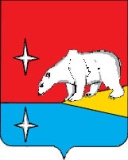 АДМИНИСТРАЦИЯ ГОРОДСКОГО ОКРУГА ЭГВЕКИНОТР А С П О Р Я Ж Е Н И ЕО создании координационного центра по приему телефонных обращений граждан, связанных с угрозой распространения коронавирусной инфекции в городском округе ЭгвекинотРуководствуясь Распоряжением Губернатора Чукотского автономного округа от 1 апреля 2020 г. № 127-рг «О создании координационного центра по приему телефонных обращений граждан, связанных с угрозой распространения коронавирусной инфекции в Чукотском автономном округе», в целях координации реагирования исполнительных органов государственной власти Чукотского автономного округа, территориальных органов федеральных органов исполнительной власти, органов местного самоуправления городского округа Эгвекинот на телефонные обращения граждан, связанные с угрозой распространения коронавирусной инфекции на территории городского округа Эгвекинот:Муниципальному казенному учреждению «Административно-хозяйственная служба, Единая дежурно-диспетчерская служба, архив городского округа Эгвекинот» (Овчарова И.А.):1.1. Создать координационный центр по приему телефонных обращений граждан, связанных с угрозой распространения коронавирусной инфекции в городском округе Эгвекинот, на базе Единой дежурно-диспетчерской службы городского округа Эгвекинот (далее – Координационный центр), в том числе через Центр обработки вызовов Единой дежурно-диспетчерской службы городского округа Эгвекинот «Системы – 112».1.2. Обеспечить в круглосуточном режиме прием и обработку телефонных обращений граждан, организовывать взаимодействие с заинтересованными ведомствами, организациями и учреждениями.2. Рекомендовать руководителям организаций, функционирующих на территории городского округа Эгвекинот, обеспечить взаимодействие с Координационным центром.3. Настоящее распоряжение подлежит размещению на официальном сайте Администрации городского округа Эгвекинот в информационно-телекоммуникационной сети «Интернет».4. Настоящее распоряжение вступает в силу с момента его подписания.5. Контроль за исполнением настоящего распоряжения оставляю за собой. от 13 апреля 2020 г.№ 124 -рап. Эгвекинот Глава Администрации      Р.В. Коркишко